ПРИЛОЖЕНИЕ № 2.Исследование творческих способностей детейЗаданияРаздели лист пополам прямой горизонтальной линией,Раздели лист на три части двумя вертикальными линиями.В левой верхней части листа нарисуй треугольник.Если тебе нравится рисовать, раскрась треугольник в красный цвет; если не очень нравится -в синий; совсем не нравится - в черный.В средней верхней части листа нарисуй квадрат.Если тебе кажется, что ты умеешь хорошо рисовать, раскрась квадрат в красный цвет; не очень - в синий; если тебе кажется, что совсем не умеешь - в черный.В правой верхней части листа нарисуй круг.Представь, что это волшебный шар. Если бы он был волшебным, как бы он был раскрашен? Раскрась.В левой нижней части листа нарисуй человека - мальчика или девочку,В средней нижней части листа нарисуй любое животное.В правой нижней части листа нарисуй любой транспорт.   задания 1-3, 5, 7, 9,10,11 направлены на исследование уровня развития пространственных представлений ("пополам", "левый", "верхний" и т. д.);задания 3-8 - исследование уровня развития восприятия цвета, формы;задания 3,4, 7 - исследование способности соотносить изображение эталонному образцу;задания 8-11 - исследование творческих возможностей.По итогам исследования необходимо заполнить бланк, в котором проставляются отметки, обозначающие уровни развития у ребенка тех или иных навыков, а именно:В - высокий уровень (3 балла);С - средний уровень (2 балла);Н - низкий уровень (1 балл).Динамика отслеживается по следующим критериям:1.	Развитие пространственных представлений:высокий уровень - ребенок свободно, без ошибок ориентируется на листе (верх - низ, лево - право), в пространстве (близко - далеко), точно соблюдает соотношение и наличие частей, деталей;средний уровень - не всегда точно ориентируется на листе, в соотношении и наличии частей, деталей, их расположении в пространстве;низкий уровень - не ориентируется на листе и в пространстве, не соблюдает соотношение частей, деталей.2.	Развитие восприятия цвета, формы:высокий уровень - различает основные и вспомогательные цвета, формы;средний уровень - различает основные цвета и формы, вспомогательные - не всегда;низкий уровень ~ не различает ни основные, ни вспомогательные цвета и формы.3.	Соотношение изображения эталонному образцу:высокий уровень - изображение соответствует образцу;средний уровень - в целом изображение соответствует образцу, но есть небольшие погрешности;низкий уровень - изображение не соответствует образцу.4.	Развитие графомоторных навыков:высокий уровень - движения у ребенка точные, прослеживается хороший контроль за силой, амплитудой, скоростью и ритмичностью движений;средний уровень - не всегда отмечается точность движений, регуляция их силы, амплитуды, скорости, ритмичности и контроля за ними;низкий уровень - движения неточные, нет контроля за силой, амплитудой, скоростью и ритмичностью движений, постоянно пользуется ластиком.5.	Развитие творческих возможностей:высокий уровень - ребенок проявляет творческую инициативу, оригинальность, выразительность, готовность к принятию ответственности, настойчивость и изобретательность в достижении цели;средний уровень - иногда проявляет творческую инициативу, с удовольствием принимает участие в предлагаемых творческих заданиях, стремится улучшить свои изобразительные навыки;низкий уровень - не проявляет творческой инициативы, отказывается от творческих заданий или не доводит их до конца. На основании полученных данных я сделала вывод о развитии тех или иных изобразительных умений ребенка, его склонности к изобразительной деятельности в целом. Кроме того, это помогает при распределении поручений в коллективе – кому комфортнее в каком экипажеБланк  исследования 2 В класса2011-2012 уч.годНравиться рисовать-22 человека                                                                                                                                               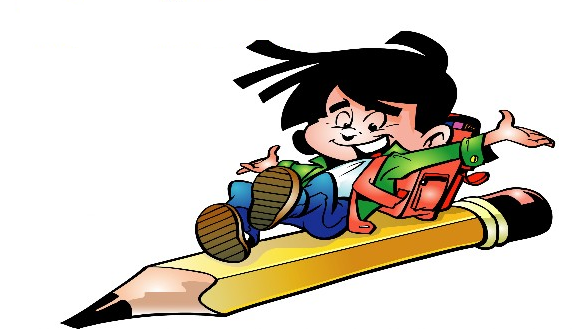 Не очень нравится -3 человекаВообще не нравится – 2 человекаУмею хорошо – 12 (5 завысили)Не очень хорошо – 13 (3 занизили)Не умею – 2 человекаХудожественные умения и навыки ребенкаФ. И. ребенкаФ. И. ребенкаФ. И. ребенкаФ. И. ребенкаФ. И. ребенкаФ. И. ребенкаФ. И. ребенкаФ. И. ребенкаФ. И. ребенкаФ. И. ребенкаФ. И. ребенкаФ. И. ребенкаФ. И. ребенкаФ. И. ребенкаФ. И. ребенкаФ. И. ребенкаФ. И. ребенкаФ. И. ребенкаФ. И. ребенкаФ. И. ребенкаФ. И. ребенкаФ. И. ребенкаФ. И. ребенкаФ. И. ребенкаФ. И. ребенкаФ. И. ребенкаФ. И. ребенкаИтогоИтогоИтогоХудожественные умения и навыки ребенкаАвакянАвдалянАндриянАрхангельскийАниськовБасоваБеркБезносенкоВасинВеличкинГуторовЕфимовИвановаКезимоваКлименкоКожемякинКуриловаКривощековЛебедевЛитвиненкоМикаиловаПоповичСтепаненкоТамаеваХалафянЦховребоваЯковлеваВысокийСреднийНизкийХудожественные умения и навыки ребенкаУровни развития художественных умений и навыковУровни развития художественных умений и навыковУровни развития художественных умений и навыковУровни развития художественных умений и навыковУровни развития художественных умений и навыковУровни развития художественных умений и навыковУровни развития художественных умений и навыковУровни развития художественных умений и навыковУровни развития художественных умений и навыковУровни развития художественных умений и навыковУровни развития художественных умений и навыковУровни развития художественных умений и навыковУровни развития художественных умений и навыковУровни развития художественных умений и навыковУровни развития художественных умений и навыковУровни развития художественных умений и навыковУровни развития художественных умений и навыковУровни развития художественных умений и навыковУровни развития художественных умений и навыковУровни развития художественных умений и навыковУровни развития художественных умений и навыковУровни развития художественных умений и навыковУровни развития художественных умений и навыковУровни развития художественных умений и навыковУровни развития художественных умений и навыковУровни развития художественных умений и навыковУровни развития художественных умений и навыковКол.чел.Кол.чел.Кол.чел.Развитие пространственных представлений (задания 1-3, 5, 7, 9, 10, 11)всссввссснвнсннссссвнсвннвс7137Развитие восприятия цвета, формы (задания 3-8)всвсввссссссссссвсссссвсссс621-Соотношение изображения эталонному образцу (задания 3,4,7)всвссвссссссссссвсссссввссс621-Развитие графомоторных навыков (все задания)внвссвссссснвссввснсссссссв7173Развитие творческих возможностей (задания 8-11)всвссввсвсссвсссвсссссвсвсс918-